Publicado en Madrid el 15/02/2019 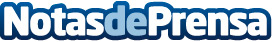 El Concurso Necesario, una solución para resolver de manera eficaz un conflicto de sobreendeudamiento Se trata de un mecanismo que ofrece la Ley Concursal para que se aproveche, pero no se utiliza lo suficiente y hay pocos despachos expertos en esta materia. Tapia Abogados Consultores, despacho especializado en Litigación, Mercantil y Concursal, centra actividad en el asesoramiento en este ámbitoDatos de contacto:BemypartnerNota de prensa publicada en: https://www.notasdeprensa.es/el-concurso-necesario-una-solucion-para Categorias: Nacional Derecho Finanzas http://www.notasdeprensa.es